SZITAKÖTŐ 56.Ha Holle anyó párnáját rázza……. a Földön hull a hó. A mi hógömbünkben (a csatolt képen) betűk hulldogálnak. Az egyforma stílusú betűkből a havazással/ hóval kapcsolatos szavakat tudtok összerakni.1. Ha sikerült a hét kifejezést "összegyúrnotok", írjátok a megfelelő magyarázat mellé!2. Találtok a feladatban képeket is. Melyik kép melyik időjárási jelenséget ábrázolja?a) A csillagászok úgy vélik, még a Marson is előfordul. …………………………………	b) Nagyon száraz hó, még nyomás hatására sem tapad össze. Nem érdemes hóembert építened belőle. ………………………………………c) 1936-ban Japánban állították elő először. …………………………………………………….d) Hasonlít a jégesőhöz; nulla fok körül apró hószemcsék képződnek. ………………………….e) Sűrű, hófehér szálak jelennek meg a korhadt ágakon. ………………………………………..f) Nagyon veszélyes a hó és az eső keveréke, amely a talajra hullva azonnal megfagy. ……….……………………………………………..g) A sarkvidéken találkozhatsz vele (vagy kérdezd meg a Mikulást!), amikor nagy a hó, és az eget hóesés homályosítja el. Mintha hógömbben ülnél! …………………………………………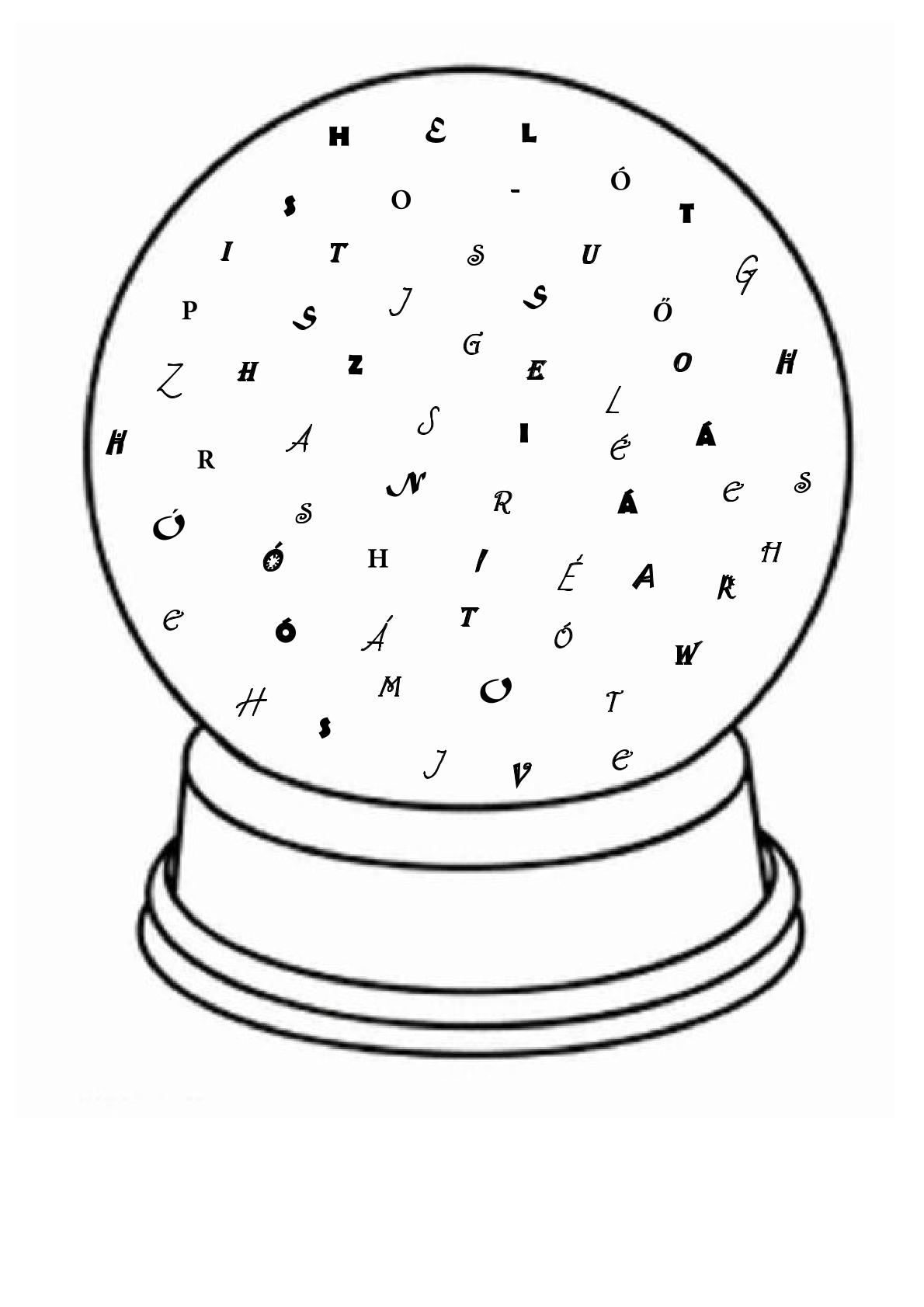 1.						2.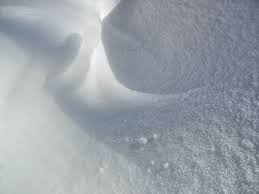 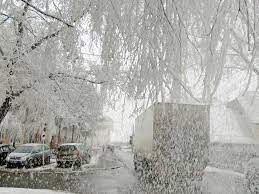 3.						4. 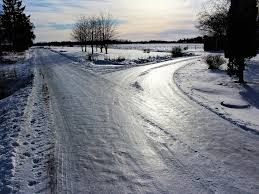 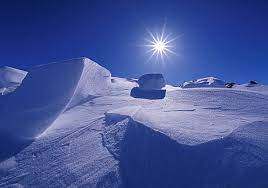 5.						6.	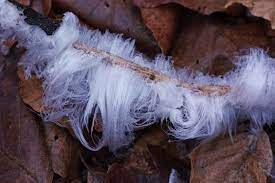 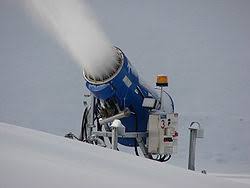 7.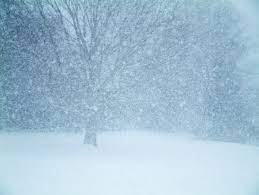 	SZITAKÖTŐ 56.MEGOLDÓKULCSHa Holle anyó párnáját rázza……. a Földön hull a hó. A mi hógömbünkben (a csatolt képen) betűk hulldogálnak. Az egyforma stílusú betűkből a havazással/ hóval kapcsolatos szavakat tudtok összerakni.1. Ha sikerült a hét kifejezést "összegyúrnotok", írjátok a megfelelő magyarázat mellé!2. Találtok a feladatban képeket is. Melyik kép melyik időjárási jelenséget ábrázolja?a) A csillagászok úgy vélik, még a Marson is előfordul. hóvihar	b) Nagyon száraz hó, még nyomás hatására sem tapad össze. Nem érdemes hóembert építened belőle. porhóc) 1936-ban Japánban állították elő először. mesterséges hód) Hasonlít a jégesőhöz; nulla fok körül apró hószemcsék képződnek. hószitáláse) Sűrű, hófehér szálak jelennek meg a korhadt ágakon. hajszáljégf) Nagyon veszélyes a hó és az eső keveréke, amely a talajra hullva azonnal megfagy. ónos esőg) A sarkvidéken találkozhatsz vele (vagy kérdezd meg a Mikulást!), amikor nagy a hó, és az eget hóesés homályosítja el. Mintha hógömbben ülnél! white-out1. porhó						2. hószitálás3. ónos eső						4. white-out5. hajszáljég						6. mesterséges hó	7. hóvihar